ECE 4243-6243 Quiz 2 Part-B NanoFET   11/16/16 due in two weeks Name_____________Use HW11 Q6 as a Hint SETQ.1(a) Outline the steps used in scaling a FET from  0.25 micron to 0.025 microns. Baccarani et al (1984 paper distributed in class November 16) describes scaling of 1.3 micron to 0.25 micron. Table I shows scaling to 0.25 microns.(b) OUTLINE: Scaling down of a 0.25 micron (m) FET to design 0.025 micron (25nm) transistor requires 10-fold ( =10) reduction in length L (L’=L/10), width W, thicknesses tox, junction depth of source and drain Xj.  In HW11 we provided VTH = 0.015V for 25 nm process.  This enables to find voltage scaling factor k. We used the relationship V’TH 4xV’TH and VTH = ¼ * VDD. This gave us a value of VDD = 0.24V. Comparing VDD for 0.25 micron FET, we get a value of ~4. Knowing  and  we can find . This gives us new substrate doping N’A = NA x 2/. Finally, we obtain gate oxide thickness, Si doping levels, source and drain thicknesses (Xj) and other parameters such as oxide capacitance per unit area Cox, channel drain current I, source and drain  resistances Rs and RD, and delay or RC time constant(see Table 1 of Baccarini et al.).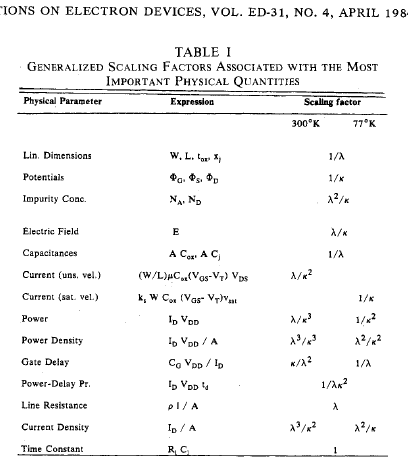 Question (b) Justify the values of various parameters given for 25nm or 0.025 micron FET in Table I (below, HW Table 1)It may be confusing to call both tables as Table 1. We will distinguish by calling them Baccarani table 1 and HW Table 1. Home Work Table I  25nm FET design    Source and drain resistances RS and RD are function of junction depth Xj and source and drain length and width.  Knowing the resistivity of the source and drain region, we can calculate the resistance of the source and drain regions.Question (c1) Summarize in few lines constant electric field (CE), constant voltage (CV), Quasi constant voltage (QCV).Put the values of various parameters for CE, CV, QCV schemes for scaling a 0.25 micron FET to 0.025 micron.Question (c2) them with Generalized Scaling (GS) schemes. Enter their values.Table 2 Comparison of CE, CV, QCV and GS (take parameters from Table 1 HW11 above)Question (d) what do you think are the most difficult parameters to scale in the design of 25nm channel length FET? Name them with your reasoning. Q.(e) Outline the steps to scale a 0.025 micron (25 nm) FET to 12.5nm (or 0.0125 micron).Enter your parameters in Table 3.Table 3 12.5 nm FET parameters of your designParametersLATV1.3micron0.25 micron QMDT* (IBM)25nm SiGe (Home work)Scaling factorCommentsChannel Length L(m)1.30.250.025=10Gate InsulatorOxide tox (nm)255.0 (SiO2)0.5 (SiO2)100.5(HfO2 /SiO2)= 1.7nmJunction Depth xj(nm)35070-1407-1410Gives high Rs and Rd VTH (V)VTH 4xVTH0.60.25V’TH 4xV’TH V’TH =0.060.06V’TH 4xV’TH V’TH =0.015=4VTH=0.015VVDS = VDD (V)VDD = 4 x VTH2.51.00.25=4Band Bending (V)1.80.80.3?Doping NA (cm-3)3x1015NA =31016N’A=7.51017NA x 2/=25(Rs + Rd)IDIR Drop (mV)NA< 10mV< 1mV??How to solve thisRC Delay  (ps)Not appl. (NA)100ps2-5 ps????How to solve thisScaled down Parameters CECVQCVGSChannel Length LGate oxide ToxVTHSubstrate doping NAParameters25nm SiGe (Home work 11)12.5 nm FET(Quiz 2-Pt/BScaling factorCommentsChannel Length L(m)0.025=Gate InsulatorOxide tox (nm)0.5 (SiO2)Junction Depth xj(nm)7-14VTH (V)VTH 4xVTH0.06V’TH 4xV’TH V’TH =0.015=VDS = VDD (V)VDD = 4 x VTH0.25=Band Bending (V)0.3?Doping NA (cm-3)N’A=7.510171/=2/=(Rs + Rd)IDIR Drop (mV)< 1mV<How to solve thisRC Delay  (ps)2-5 ps????How to solve this